Lesson 18 Practice ProblemsAndre and Jada both found  using the partial quotients method, but they did the calculations differently, as shown here.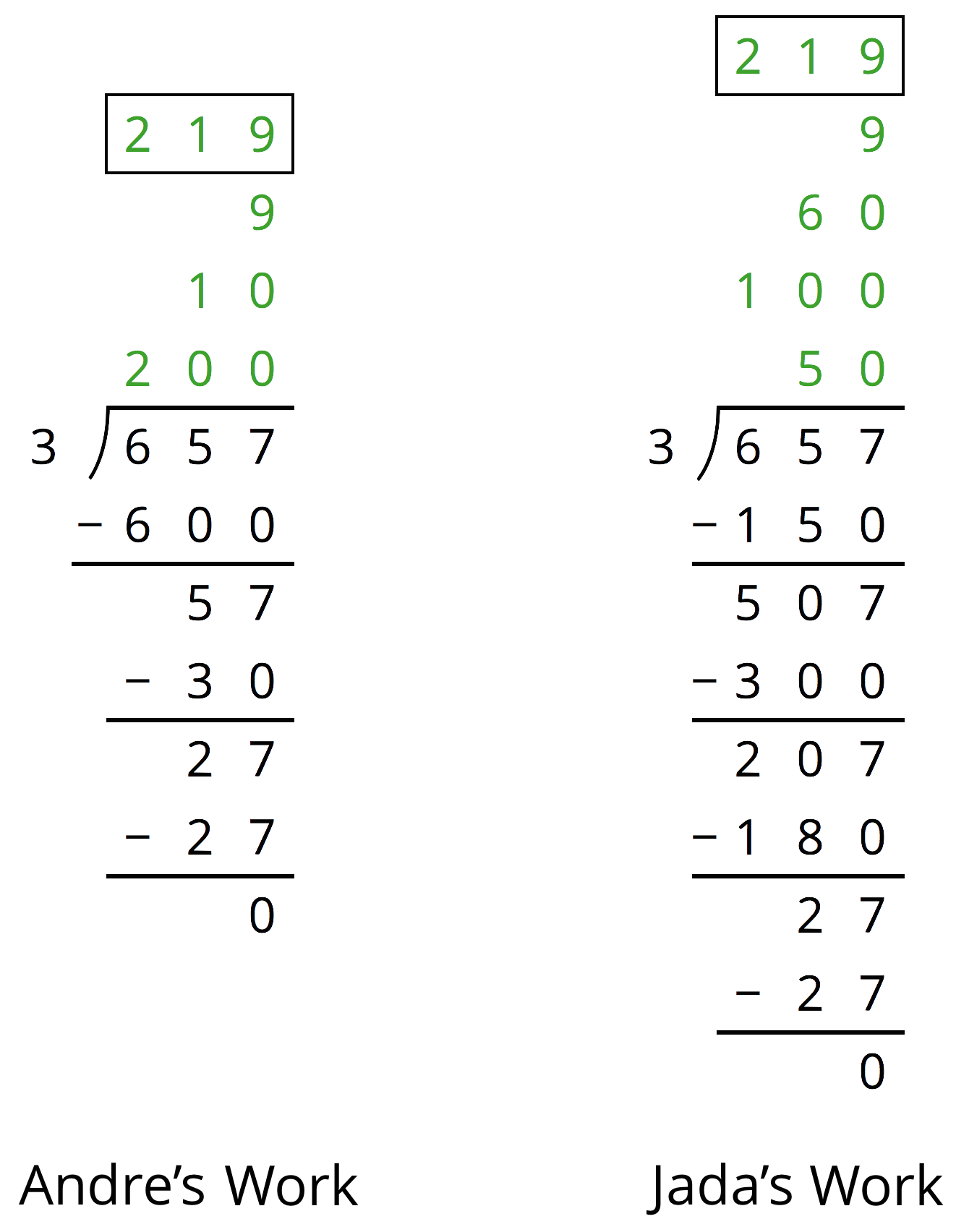 How is Jada's work the same as Andre’s work? How is it different?Explain why they have the same answer.Here is a long-division calculation of .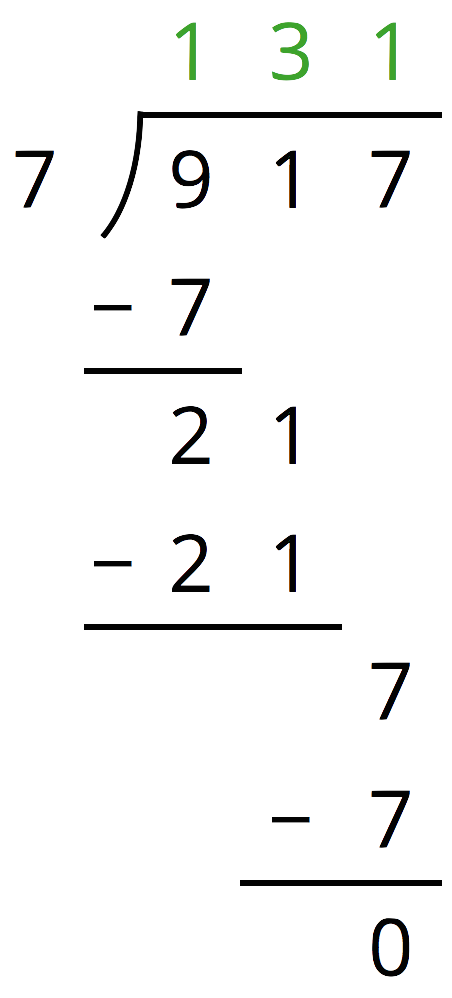 There is a 7 under the 9 of 917. What does this 7 represent?What does the subtraction of 7 from 9 mean?Why is a 1 written next to the 2 from ?Han's calculation of  is shown here.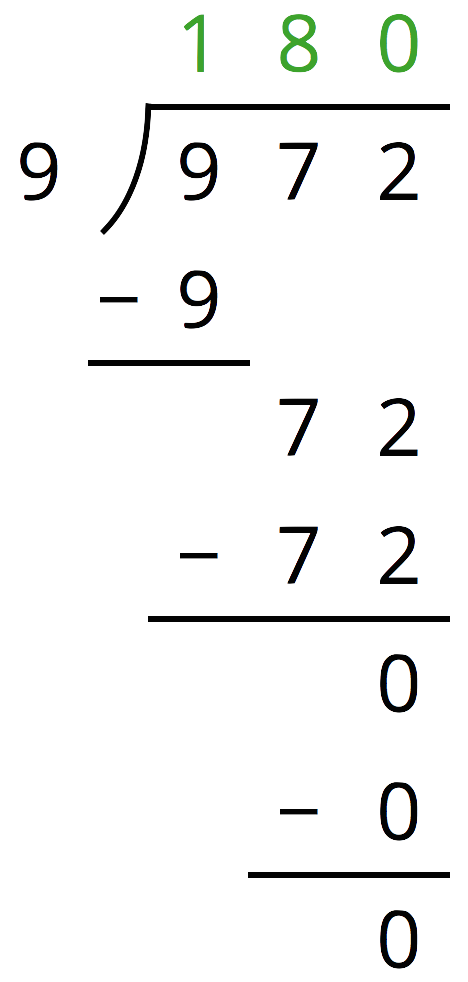 Find .Use your calculation of  to explain how you know Han has made a mistake.Identify and correct Han’s mistake.Find each quotient.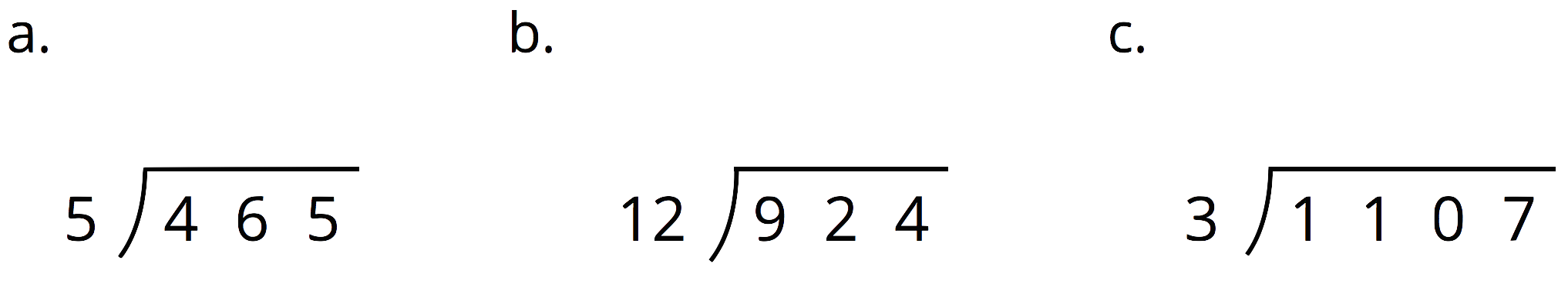 The mass of one coin is 16.718 grams. The mass of a second coin is 27.22 grams. How much greater is the mass of the second coin than the first? Show your reasoning.(From Unit 3, Lesson 15.)One micrometer is a millionth of a meter. A certain spider web is 4 micrometers thick. A fiber in a shirt is 1 hundred-thousandth of a meter thick.Which is wider, the spider web or the fiber? Explain your reasoning.How many meters wider?(From Unit 3, Lesson 15.)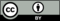 © CC BY Open Up Resources. Adaptations CC BY IM.